	Because…Winners orLosers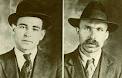 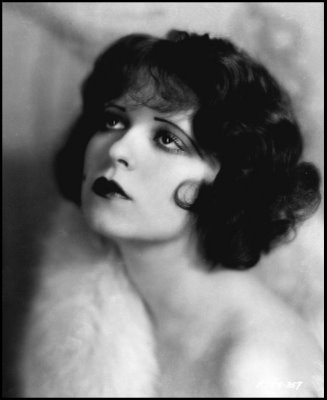 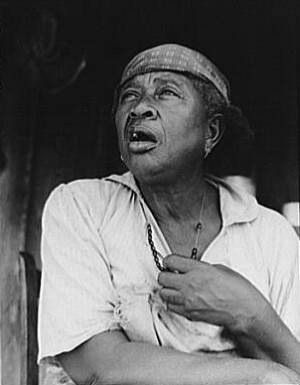 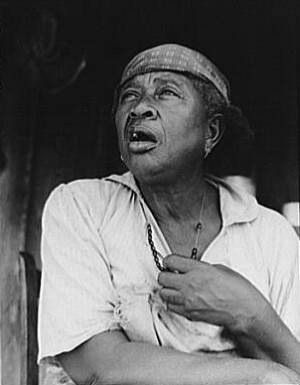 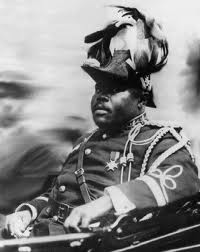 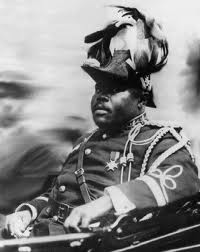 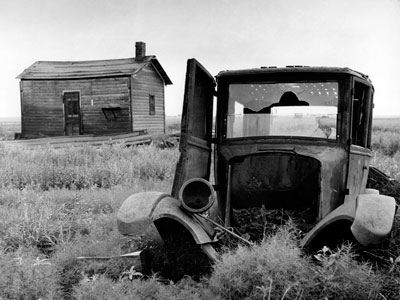 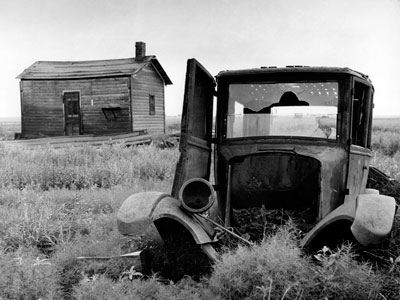 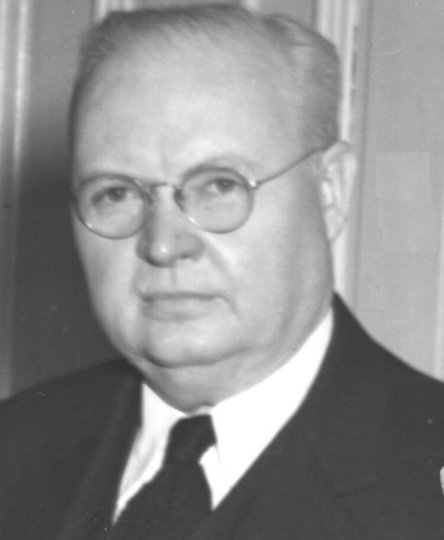 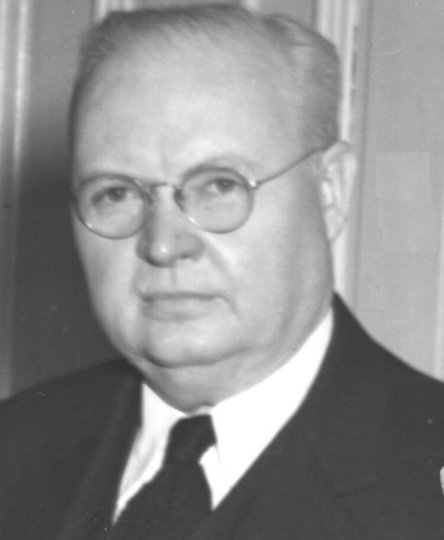 